Resource List: 19 June 2020This week is Refugee Week and you can see our suggested reading lists for this on our website.https://www.babcockldp.co.uk/support-services/school-library-serviceNewsCarnegie and Greenaway winners announced last night. Congratulations to Anthony McGowan for Lark and Shaun Tan for Tales from the Inner City.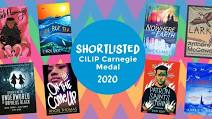 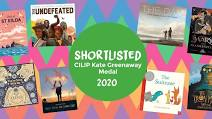 If there are any you have not yet read check our reviews on our website!https://www.babcockldp.co.uk/support-services/school-library-service/book-reviewsGeneral This blog by Gill Lewis provides details of a competition to get creative and celebrate British wildlife and Hen Harrier Day 2020. A chance to share wild words about the wild world in this competition for three different age groups from 5 - 16. Closing date 24th July.                                                                                                                          Young Wild Writer Competition for Hen Harrier Day 2020   Just Imagine are offering a free webinar The dilemma of Dahl: to ditch or defend? With Dr Ann Alston on 3rd July 11 – 12. This is part of a series of free webinars they offer. This is the linkThe Classroom Bookshelf is an American site but offers some interesting resources and extensive booklists.                                                                       http://www.theclassroombookshelf.com/2020/04/pursuing-meaningful-authentic-student-centered-writing-during-precarious-times/                              http://blogs.slj.com/afuse8production/2020/06/02/antiracist-resources-and-reads-lists-for-all-ages/SecondaryThe National Theatre Live performance of A Midsummer Night’s Dream will be available from 25th June -2nd July This is the linkFor state-funded schools they have also made their collection of 30 world-class productions available for students to access at home. These are normally only available at school. Productions include Shakespeare, European and American classics and adaptations of novels.  This is the link The Eric Carle Museum of Picture Book Art, while currently closed due to COVID19, has produced a virtual exhibition:  ART in PLACE: Social Distancing in the Studio.  This multimodal exhibit affords viewers an intimate view of how these 21 artists have used their creative processes in different ways during the ‘stay-at-home’ phase of the pandemic this spring.Lucy Powrie, author of The Paper and Hearts Society has written a new short story in the series Life in Lockdown available to read online. This is the linkJessica Kingsley Publishers have made a small number of their titles available for free although you have to register to access them. There are titles which may be of interest to SENCOs such as Exploring Friendships, Puberty and Relationships and I Have a Question About Coronavirus aimed at children on the autistic spectrum. The free books are at the bottom of the page.https://library.jkp.com/ NetGalley for librarians and reading enthusiasts to access free digital review copies of books before they are published. Sign up to request copies.  https://www.netgalley.co.uk/The Great School Libraries site have gathered together some case studies of what school librarians are doing during Lockdown. This is the linkPrimaryHerts For Learning have posted their 9th blog now, full of ideas and resources you can adapt for the classroom or use for home learning. I love the Museum of Me idea, perfect for those still stuck at home.                                                                                                   https://www.hertsforlearning.co.uk/blog/herts-primary-english-teaching-learning-resources-ks1-ks2-weekly-digest-vol-9You can look back through their previous suggestions too.                      https://www.hertsforlearning.co.uk/blog?q=blog&blog%5B0%5D=subject%3A100Shannon Hale and Dean Hale creators of The Princess in Black series have made available a free illustrated short chapter book The Princess in Black and the Case of the Coronavirus This is the linkWendy Meddour is reading her picture books aloud. These include Lubna and Pebble on this year’s empathy list and How the Library (Not the Prince) Saved Rapunzel This is the link The Golden Cage written by Anna Castagnoli, illustrated by Carll Cneut and narrated by the translator, Laura Watkinson has been made available courtesy of the Bristol based publishers Book Island. It is a dark European fairytale with stunning illustrations but more suitable for KS2. This is the linkThe publishers of the very popular You Wouldn’t Want To Be… series have made four of their titles available free online. You Wouldn’t Want To Be a Roman Gladiator (AR BL 4.5), You Wouldn’t Want To Be on a Whaling Ship, You Wouldn’t Want To Be a Polar Explorer and You Wouldn’t Want To Be an Egyptian Mummy (AR BL 5.9). These titles would also appeal to KS3.      This is the linkCharlotte’s Piggybank by David Mckee is available to read on line. When Charlotte’s Aunt Jane gives her a piggy bank Charlotte thinks it is a silly present. Until she finds out that the piggy bank is magical and if she saves enough she will get a wish This is the linkBlack Lives MatterThe School Library Service is here to help you stock your classrooms and libraries to reflect and celebrate diversity. We can give expert advice on suitable books and supply you with library ready copies through exchanges and book purchases. Book purchases have a generous discount and can be exchanged when tatty or dated making this avenue for purchases excellent value for money. Please contact us for book lists. In the meantime browse some of these websites for ideas or to create a wish list:https://www.lovereading4kids.co.uk/blog/collections/diverse-voices-childrens-books-that-celebrate-difference-6090  This is an excellent resource from LoveReading4Kids highlighting books that they have read and loved over the years.https://www.twinkl.co.uk/book-list/spotlight-race-and-ethnicityhttps://peters.co.uk/bame-reads-for-primary-schoolshttps://www.theschoolrun.com/black-asian-and-minority-ethnic-childrens-bookshttps://www.booktrust.org.uk/booklists/b/black-lives-matter/